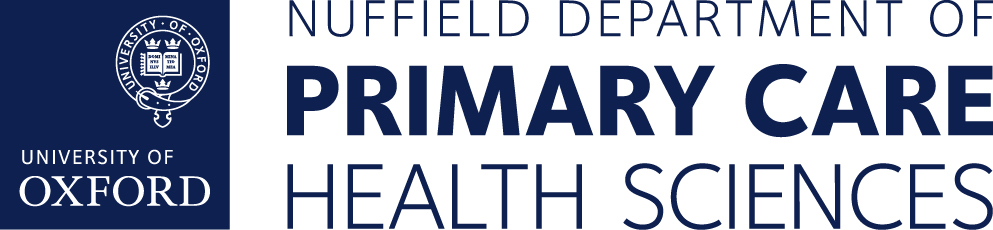 Job TitleFixed term post on Grade X: £XX,XXX - £XX,XXX per annum with discretionary range to X:£XX,XXX per annum (optional)Applications are invited for a <job title>, to work with a team working with <Name of PI/ Recruiting Manager> on a research programme on the…. [insert brief project description]The successful applicant will [insert description of how they will contribute]. Responsibilities will include [insert brief description of main responsibilities of the role].You will [insert brief description of the attributes applicants need for the role, including qualifications].You will be based in the [insert building name], Nuffield Department of Primary Care Health Sciences, Radcliffe Primary Care Building, Woodstock Road, Oxford, OX2 6GG   The position is funded by [insert funder name], for [contract duration]/until [insert end of fund date] in the first instance.For further information or discuss the post please contact [name and email address]For completion by HRThe closing date for applications is noon on <date>Interviews will be on <date>“Committed to equality and valuing diversity”